In vitro and In vivo Activity of 14-O-[(4,6-Diamino-pyrimidine-2-yl) thioacetyl] mutilin Against Methicillin-Resistant Staphylococcus aureusYunxing Fu1, 2, Chunqing Leng3, Yuan Fan4, Xia Ma1, Xianghui Li1, Xuefei Wang1, Zhenghuan Guo1, Xiujun Wang1*, Ruofeng Shang4*1Zhengzhou Key Laboratory of Immunopharmacology of effective components of Chinese Veterinary Medicine, College of Veterinary Medicine, Henan University of Animal Husbandry and Economy, 450046 Zhengzhou, PR China2Henan Provincial Research Center for the inheritance and innovation of Chinese veterinary medicine classic prescriptions, College of Veterinary Medicine, Henan University of Animal Husbandry and Economy, 450046 Zhengzhou, PR China3Department of Animal Production, Jinhua Polytechnic, 321000, Jinhua, PR China.4Key Laboratory of Veterinary Pharmaceutical Development, Ministry of Agriculture and Rural Affairs, Lanzhou Institute of Husbandry and Pharmaceutical Sciences of CAAS, 730050 Lanzhou, PR China*1 Address correspondence to Xiujun Wang: wxjfly@126.com. Address: Henan University of Animal Husbandry and Economy, No. 6, Longzi North Road, Zhengdong New District, Zhengzhou, 450046, P.R. China.*2 Address correspondence to Ruofeng Shang: shangrf1974@163.com. Address: Lanzhou Institute of Husbandry and Pharmaceutical Sciences of CAAS, No. 335, Qilihe District, Lanzhou, 730050, P.R. China.Supplemental DataTable of ContentsFigure S1. IR, 1H-NMR and 13C-NMR Spectra of DPTM…………………………………………………………1-3Table S1. MIC values of DPTM and Tiamulin fumarate against clinical isolates of MRSA…………………………4Figure S1. IR, 1H-NMR and 13C-NMR Spectra of DPTM 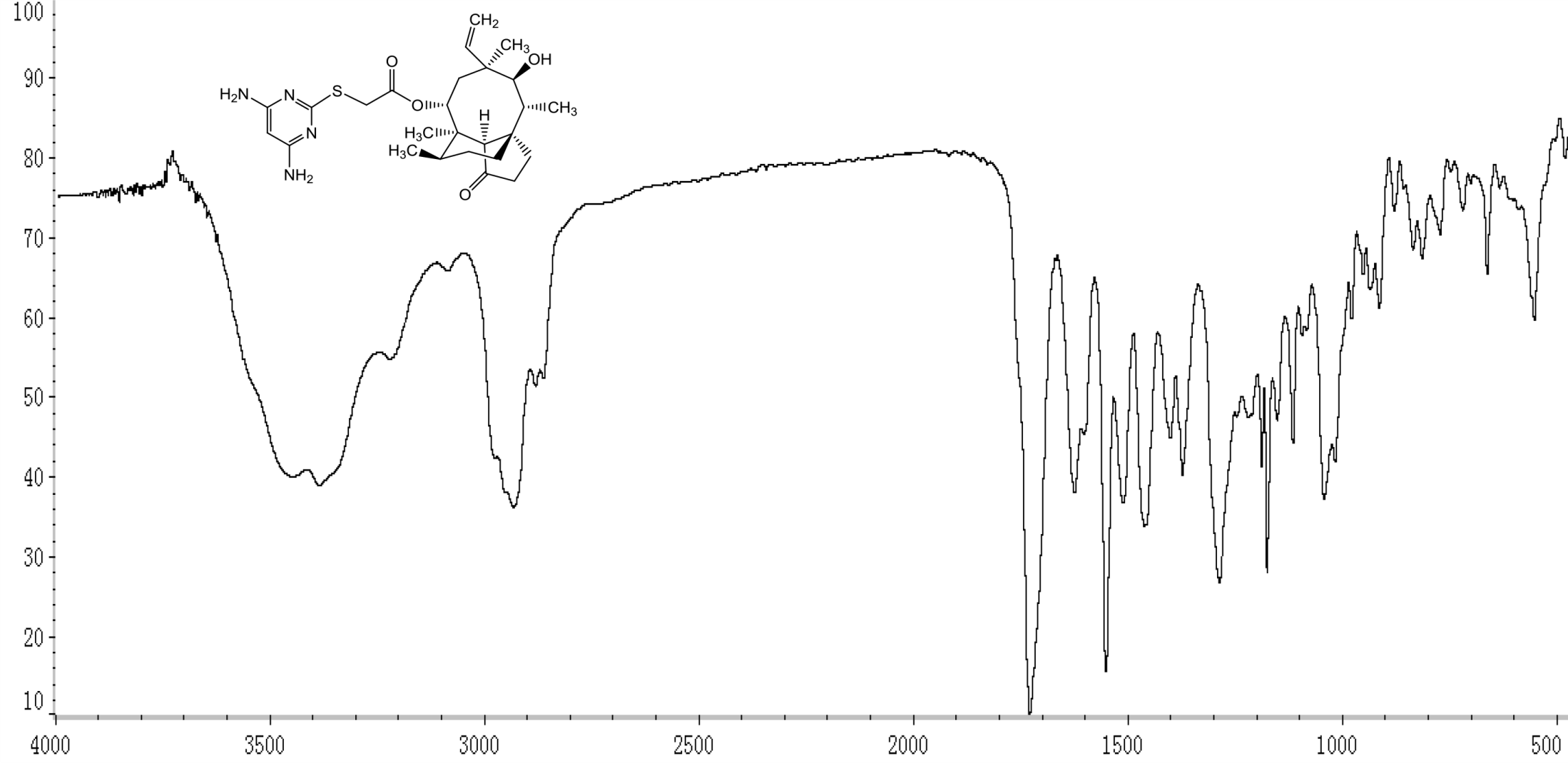 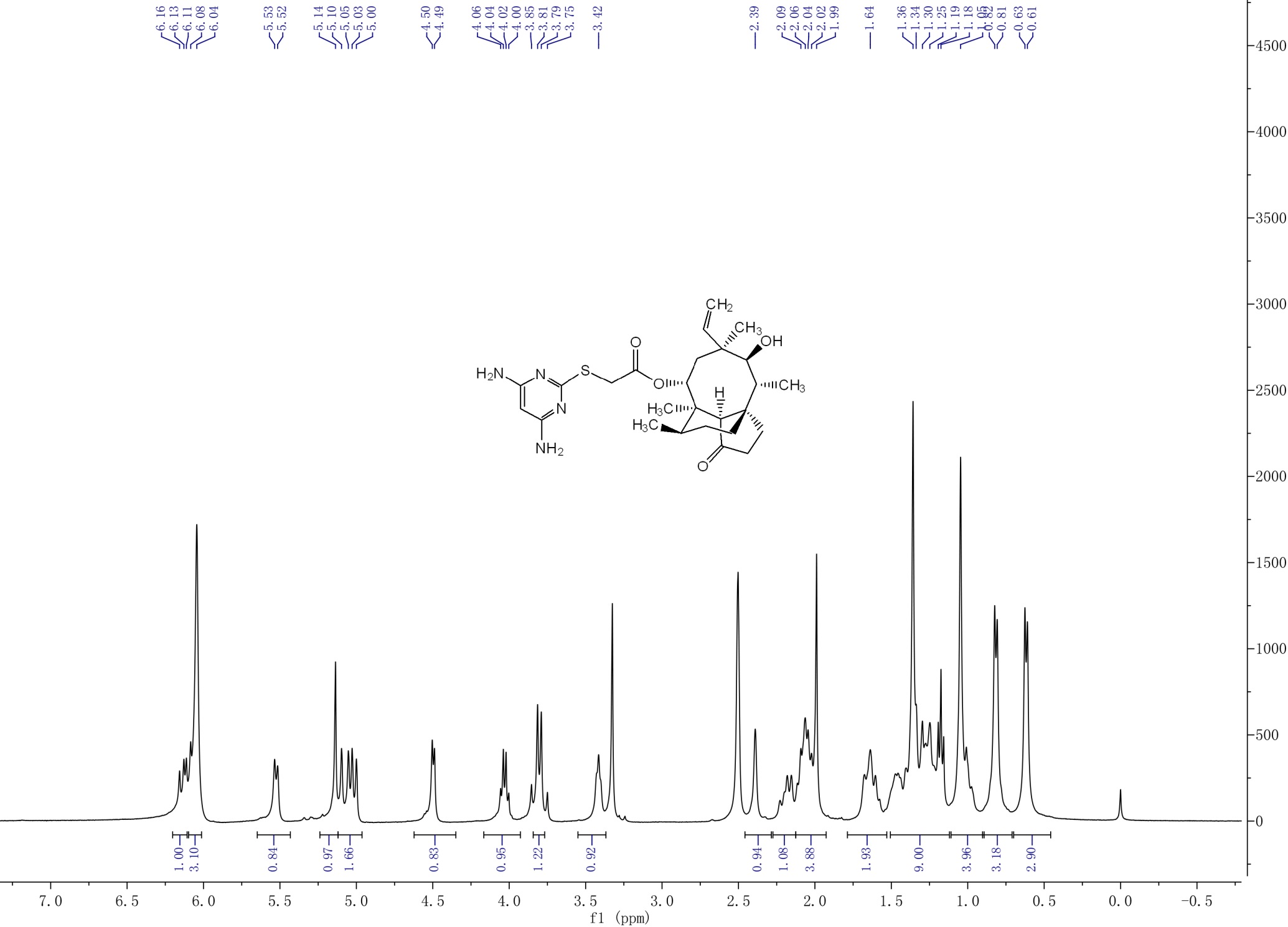 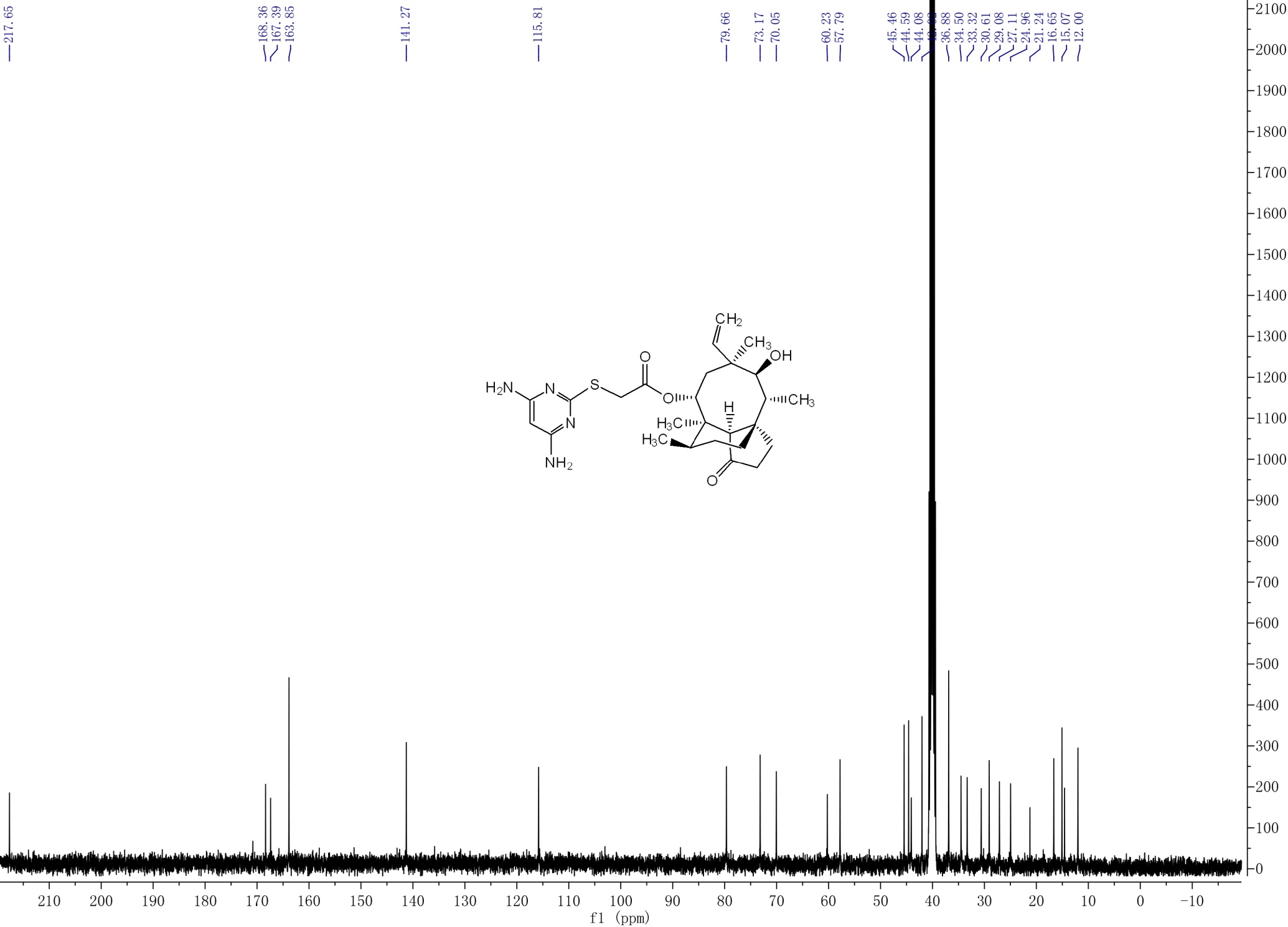 Table S1. MIC values of DPTM and Tiamulin fumarate against MRSA strains.aStrains were collected from dairy farms located in Gansu province, China.bStaphylococcal cassette chromosome mec types.StainaSCCmecbMIC (μg/mL)MIC (μg/mL)StainaSCCmecbMIC (μg/mL)MIC (μg/mL)StainaSCCmecbDPTMTiamulinStainaSCCmecbDPTMTiamulin MRSA-21MRSA-23MRSA-24MRSA-32MRSA-33MRSA-38MRSA-39MRSA-40MRSA-44MRSA-45MRSA-47MRSA-48MRSA-51MRSA-53MRSA-54MRSA-55MRSA-57MRSA-59MRSA-60MRSA-61MRSA-64MRSA-67MRSA-68MRSA-70MRSA-71MRSA-72MRSA-73IIIIIIIVIVIVIIIIIIIIIIIIIIIIIVIVIVIIIIIIIIVIIIIIIIVIIIIIIII0.0625 0.06250.1250.1250.06250.06250.250.06250.06250.3130.1250.1250.250.06250.06250.1250.06250.06250.03130.06250.06250.06250.1250.250.06250.06250.1250.25 0.1250. 50.250.1250.12510.1250.250.1250.50.2510.250.50.250.1250.250.1250.50.1250.250.250.50.1250.250.125MRSA-75MRSA-79MRSA-85MRSA-90MRSA-94MRSA-99MRSA-108MRSA-122MRSA-128MRSA-133MRSA-135MRSA-141MRSA-147MRSA-149MRSA-153MRSA-155MRSA-157MRSA-159MRSA-160MRSA-166MRSA-173MRSA-177MRSA-180MRSA-185MRSA-188MRSA-194MRSA-197IIIIIIIVIIIIIIIIIIVIVIIIIIIIIIIIIIIIIIIVIIIVIVIIIIIIIIIIIVIVIII0.25 0.06250.06250.1250.03130.06250.06250.06250.03130.1250.250.1250.06250.1250.06250.06250.06250.06250.06250.06250.1250.1250.250.06250.1250.06250.1250.5 0.1250.250.250.1250.1250.250.250.1250.250.50.250.1250.50.50.250.250.50.50.250.250.510.1250.1250.1250.5